Name _______________________________________ Date ___________________________ Class _____Waves and Sound TestMatching – Answers may be used as often as necessary or not at all._____	1. The position of a molecule before the energy of the wave moves it.				A) music _____	2. Sounds that have a frequency of greater than 20,000 Hertz.						B) electromagnetic_____	3. Sounds that are used deliberately in a regular pattern.								C) hertz_____	4. Units used to measure a sound's intensity or loudness.							D) subsonic_____	5. Type of wave that does not need a medium to travel through.						E) diffraction_____	6. How high or low a sound seems to be.												F) ultrasonic_____	7. Describes sounds with a frequency of less than 20 Hz.							G) loudness_____	8. A hollow chamber of air that amplifies the sound of an instrument.				H) resonator_____	9. The amount of energy a sound wave carries.										I) pitch_____	10. Type of wave in which molecules are squeezed together and spread apart.		J) dB_____	11. Sound that have too low a frequency to be heard by the human ear.				K) rest position _____	12. How the human ear registers intensity.											L) intensity _____	13.	Sounds that have too high a frequency to be heard by the human ear.			N) compressional_____	14.	Type of interference in which the amplitudes subtract from each other.			O) amplitude_____	15.	When a wave bends to go around an object.										P) medium_____	16. When sound waves from different instruments interfere with each other, 		Q) constructivecreating a wave with a new frequency.										R) refraction_____	17.	When vibrations at an object's natural frequency causes it to vibrate.			S) frequency_____	18.	The number of wavelengths that pass by in one second.							T) sound quality_____	19.	When a wave bends as it travels from the air to a glass lens.						U) wave_____	20.	The substance that a wave is traveling through.									V) beats_____	21. A repeating disturbance or movement that carries energy.						W) destructive_____	22.  When a wave bounces off an object.												X) resonance_____	23. Type of interference in which the amplitudes add together.						Y) wavelength_____	24. Units used to measure frequency.													Z) reflection_____	_____	25-26.  This increases as the intensity of a wave increases.					A) loudness_____	27. Causes the unique sound of each instrument because each instrument			 B) diffraction				vibrates at more than one frequency.											 C) HzShort Answer28-29.  Draw a diagram showing how sound waves coming a moving object are different from sound waves from an object that is standing still.True or False._____	30.  If a train whistle becomes higher pitched, the train is coming toward you.______31.  Infrasonic sounds are sounds that have a frequency of more than 120 dB._____	32. When you turn up the volume on your radio, the amplitude and the frequency decrease._____	33. The greater the intensity of a sound wave, the greater the amplitude of the wave._____	34.  A high note has a higher frequency and a shorter wavelength than a low note.35-37.  Label the 3 parts of this sound wave.Label the parts of the ear below.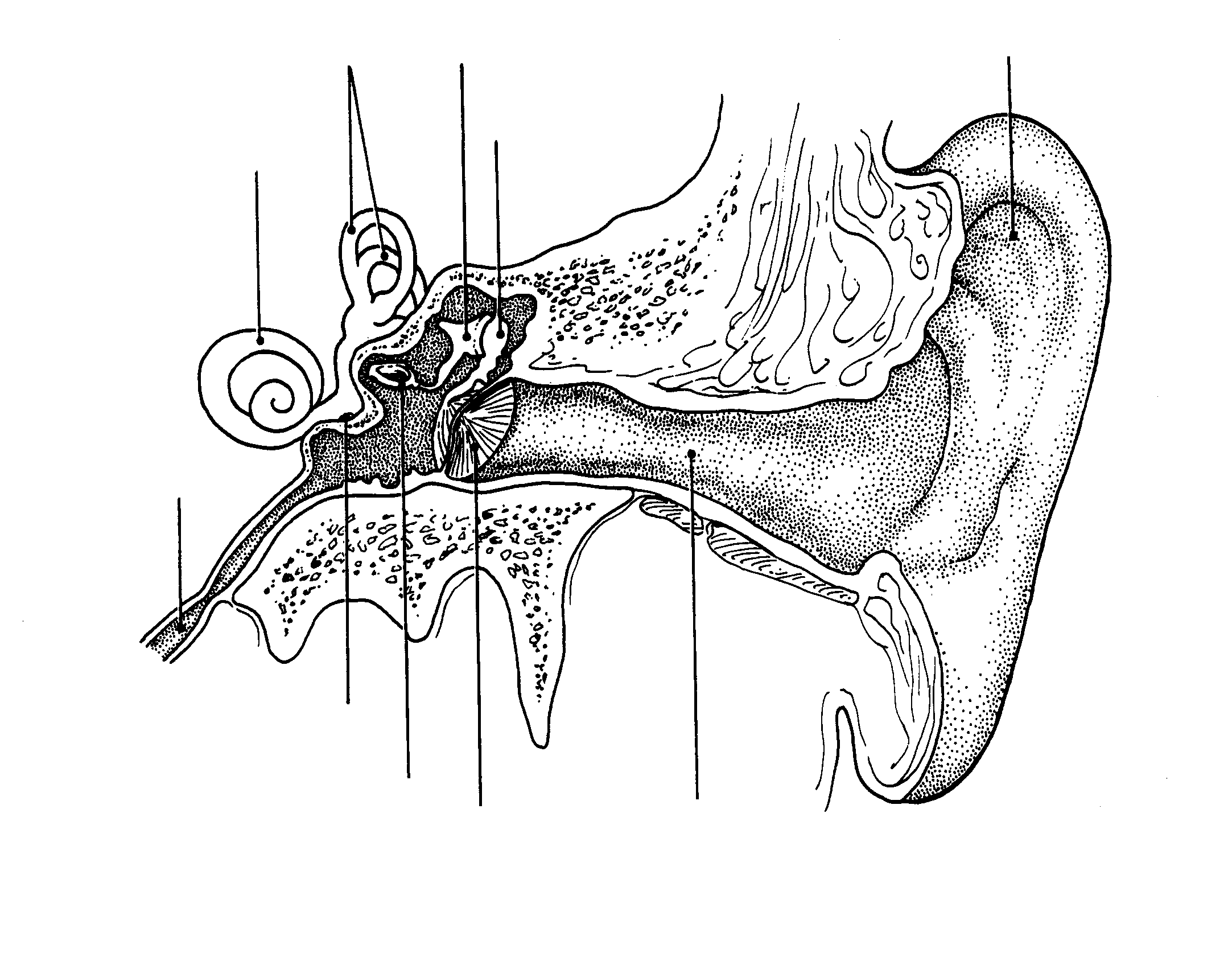 Put the name of the part of the ear that fits the description in the blank._____________________________	43. The flap of the ear that catches sound waves out of the air._____________________________	44.The bones in the middle ear that touches the eardrum._____________________________	45. The third bone in the middle ear that touches the cochlea._____________________________	46. Membrane in the ear that transfers the vibrations from the outer to the inner ear._____________________________	47. A coiled fluid sac that helps to convert vibrations to nerve impulses.Use the 3 sound waves to answer the questions that follow.48. Which wave has the greatest amplitude?49. Which wave would be the quietest?50. Which wave has the longest wavelength?Label the parts of the light wave bouncing off the mirror to the right.54. What is the law of refection?Formula :  velocity of a wave = frequency x wavelength55.  If the frequency stays the same and the wavelength becomes shorter, how is the velocity affected?56.  If a wave with a frequency of 93 Hz has a velocity of 135 m/s, what is the wavelength of the wave?57.  If the wavelength stays the same and the frequency increases, how is the velocity affected?58.  If the wavelength of a wave is 3.4 m and the frequency is 260 Hz, what is the velocity of the wave?59. Which one has the longest wavelength?60.  Which wave has the lowest frequency?61.  Which wave has the most amplitude? 62.  Since a lady singing loudly can cause a glass to shatter, why don’t all loud noises cause glass objects to 			break?_____	63. One tuning fork is struck and placed next to an identical fork. The two forks do not touch. The 					second tuning fork starts to vibrate because of —					F interference					G the Doppler effect					H resonance					J standing waves64-65. The pictures below are examples of what type of wave behavior?		64.		 		65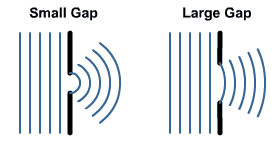 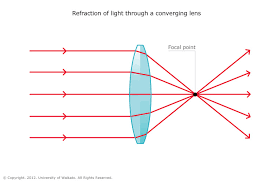 66-67. Label the nodes and the antinodes.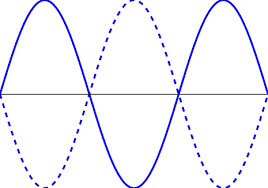 Timber LandA real estate agent wished to divide the piece of land shown below into four equal portions with each portion having two trees on it. How would you recommend that he divide the land?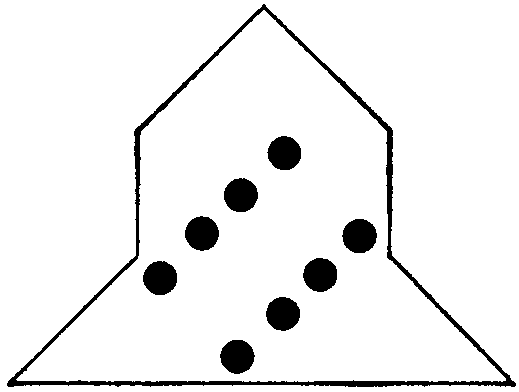 